    Конкурс профессионального мастерства педагогов «Моя методическая находка»Номинация: «Творческая реализация образовательных стандартов».НОД в группе 6-7 лет по формированию финансовой грамотности «Путешествие в страну Финансов»Автор: Белякова Ирина Владимировна воспитатель МДОУ «Колокольчик»1 квалификационная категорияБрейтово 2022 г.Пояснительная запискаЯ работаю над методической темой 2 года, за это время изучила методическую литературу. Мною разработана образовательная программа «Школа Гнома Эконома» для детей 6-7 лет, тематический план НОД, создала необходимые условия в группе.     Образовательная программа «Школа Гнома Эконома 
» (далее — Программа) разработана в целях 
финансового просвещения детей подготовительной к школе группы детского сада.  
Требования современного общества сделали проблему экономическо-
го образования актуальной относительно данной возрастной группы. Финансовое просвещение и экономическое воспитание — срав-
нительно новое направление в дошкольной педагогике. Многочислен-
ные исследования последних лет свидетельствуют о необходимости 
внедрения экономического образования с дошкольного возраста, ко-
гда дети получают первичный опыт участия в элементарных экономи-
ческих отношениях, происходит их приобщение к миру экономиче-
ской действительности. В современной концепции образования подчеркивается особое 
значение дошкольного возраста в формировании и развитии уникаль-
ной личности ребенка. Так как на этом этапе закладываются основы 
личностной культуры, обеспечивается освоение первоначальных 
социокультурных норм. Это является фундаментом для приобретения 
в будущем специальных знаний и навыков. Содержание Программы предполагает организацию деятельно-
сти детей старшего дошкольного возраста по освоению основных эко-
номических понятий в занимательной и игровой форме. Я хочу представить вашему вниманию один из конспектов НОД по формированию финансовой грамотности.Технологическая картаОбразовательная область «Познавательное развитие».Непосредственно - образовательная деятельность «Основы финансовой грамотности». Тема: «Путешествие в страну Финансов»Возрастная группа: Подготовительная группа (дети 6-7 лет)Время: 30 мин. Цель педагога: Формировать основы финансовой грамотности у детей старшего дошкольного возраста. Цель детей: отправится в увлекательное путешествие в страну Финансов.Предполагаемый результат: сформировать у детей следующие понятия и представления:Деньги не появляются сами собой, а зарабатываются.Сначала зарабатываем – потом тратим: соответственно, чем больше зарабатываешь и разумнее тратишь, тем больше можешь купить.Деньги любят счет (дети должны уметь считать деньги, например, сдачу в магазине, деньги, которые они могут потратить в магазине).Финансы нужно планировать (приучаем вести учет доходов и расходов в краткосрочном периоде).Не все продается и покупается (дети должны понимать, что главные ценности – жизнь, отношения, радость близких людей – за деньги не купишь).Финансы – это интересно и увлекательно.Задачи:          Образовательные:Формирование первичных экономических понятии: финансы, экономия, зарплата, потребности. Продолжать учить решать проблемные ситуации, аргументировать свои ответы, активизировать словарь.          Развивающие:Способствовать развитию внимания, логического мышления, связной речи; способствовать формированию коммуникативных отношений.           Воспитательные:Способствовать воспитанию нравственных качеств, правильному отношению к деньгам и разумному их использованию, бережливость, честность, взаимовыручка, щедрость.Методы и приемы работы с детьми:Словесные: беседа, вопросы.Наглядные: показ деятельности.Практические: исследования (тонет или плавает), работа со схемой.Игровые: сюжетно-ролевая игра, физкультминутка.Материалы: экран, детские деньги «Рублики», подсказки с заданиями, кошелёк, презентация «Река времени», макет «Магазин игрушек», сюрприз для детей (медальки), мольберт, карточки с буквами Д Р У Ж Б А.Виды деятельности: информационно-коммуникативная, познавательная, игровая, двигательная, речевое развитие.Предварительная работа: знакомство детей с историей возникновения денег, дано представление о денежной единице, учились работать с энциклопедиями.Список использованной литературы1. Азбука бережливости для дошкольников / авт.-сост. И.П. Рословцева. – Мозырь: Содействие, 2008. – 58 с.2. Аксенова Н.И., Левин Ц.М., Луговой Е.А., Павленко Л.А. «Поиграем в экономику»// Издательство Ростовское отделение общества информатики и вычислительной техники - 38 с.3. Барсукова Л.С., Беляева И.А., Гусева М.А. Серия игр «Рубль и Копеечка: поиграем в экономику» - Электронный ресурс: https://cyberleninka.ru/article/v/osnovy-ekonomicheskogo-obrazovaniya-starshihdoshkolnikov-v-interaktivnyh-razvivayuschih-igrah4. Галкина Л. Н. Формирование элементарных экономических знаний у детей старшего дошкольного возраста: учеб. пособие / Л. Н. Галкина. – Челябинск, 2006. – 98 с.5. Галкина Л.Н. Экономическое образование детей дошкольного возраста/Учебно-методическое пособие, Челябинский государственный педагогический университет, Челябинск, 2015 - 89 с.
6. Годфри Джолайн. Как научить ребенка обращаться с деньгами/издательство «Добрая книга», 2006 – 224 с.7.  Как знакомить детей с денежными единицами: [Учителя Монтессори – шк. об экономическом образовании дошкольников] // Обруч. – 1999.- №1 – с. 24-25.Приложение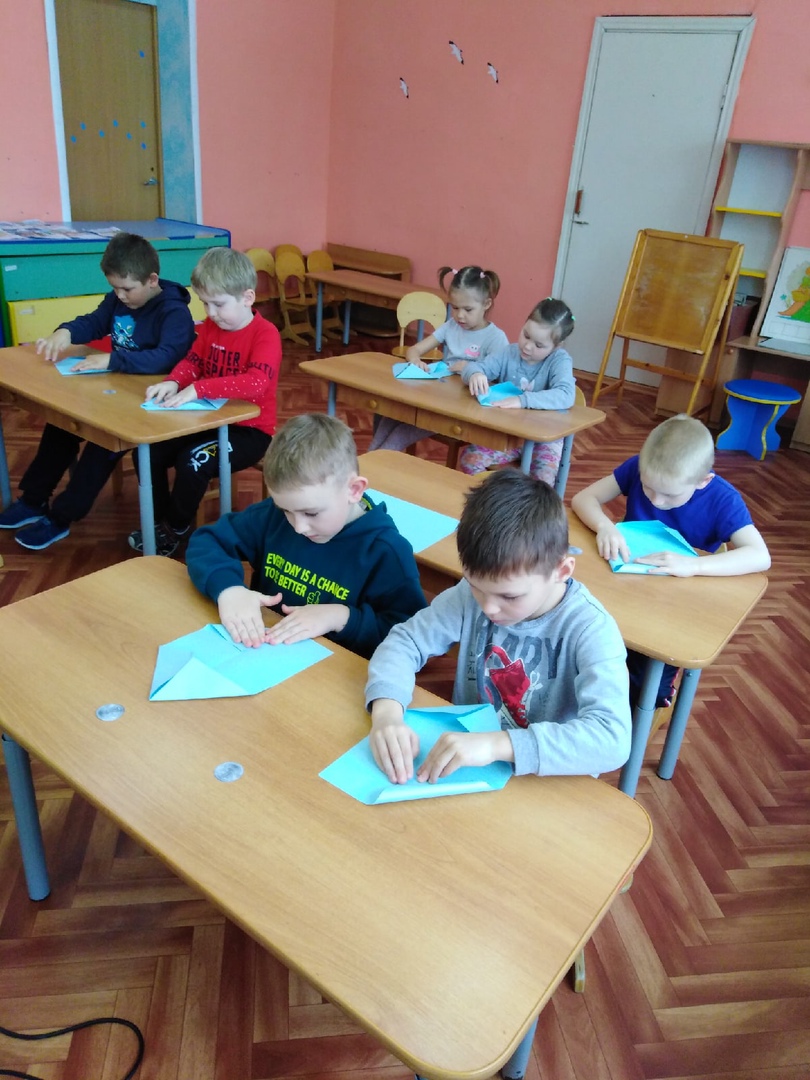 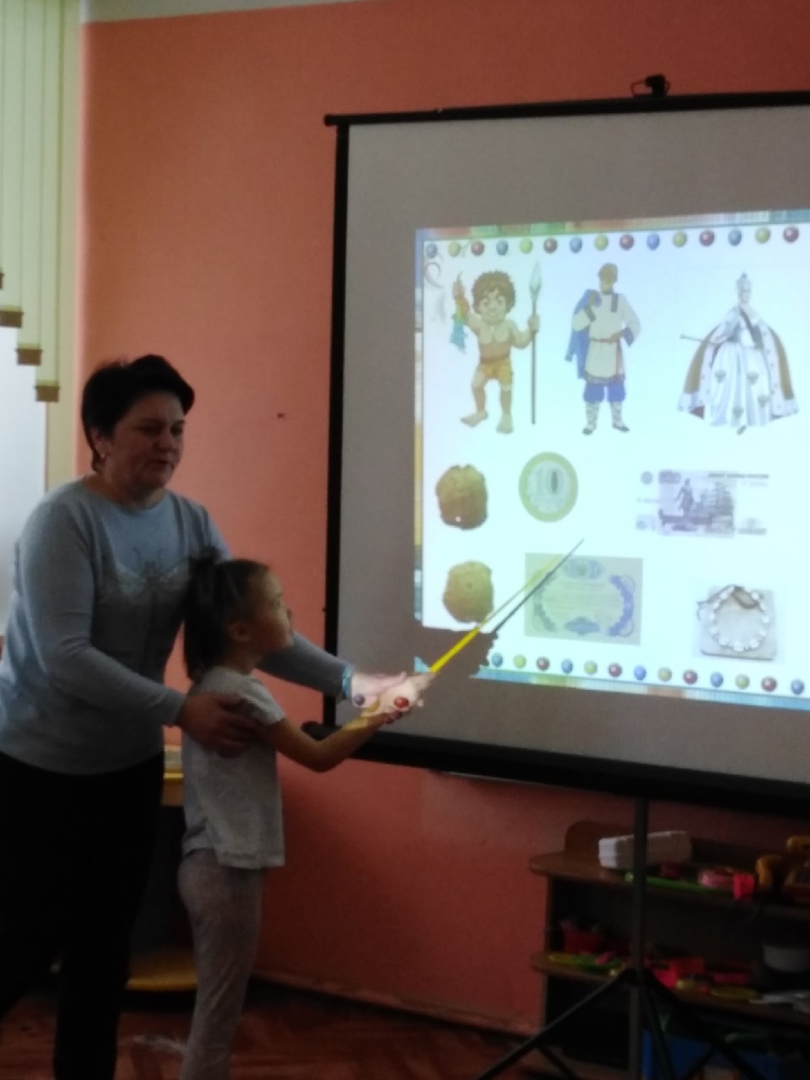 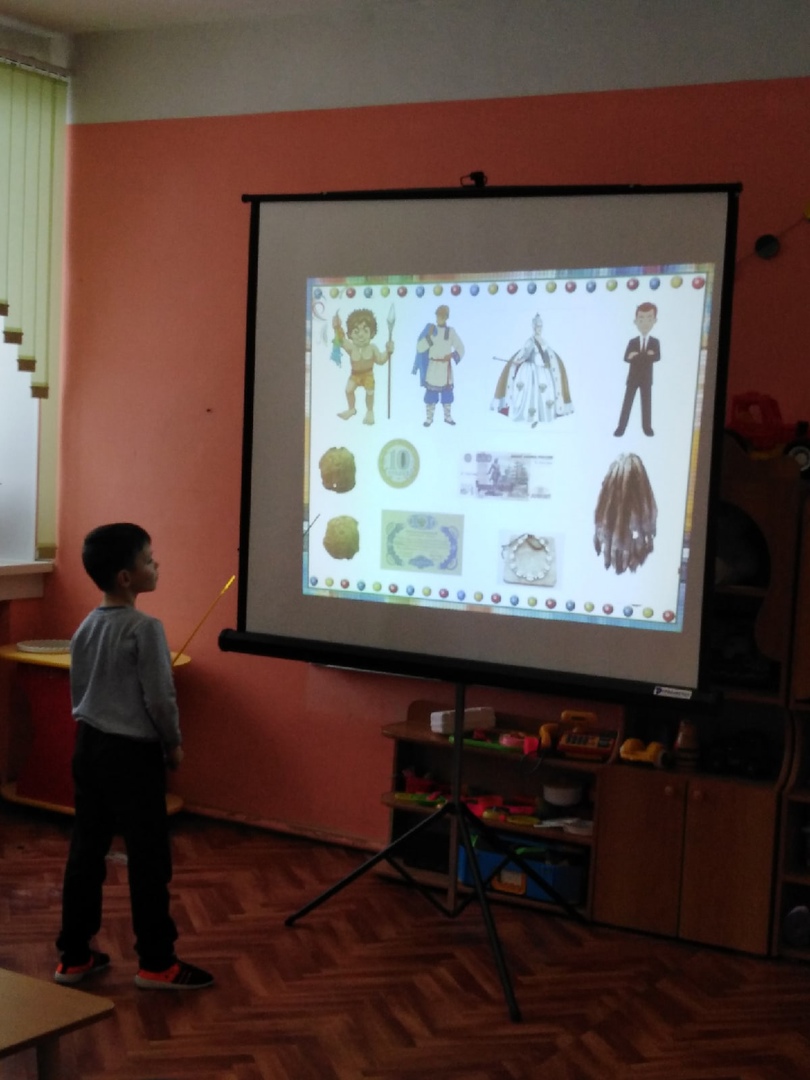 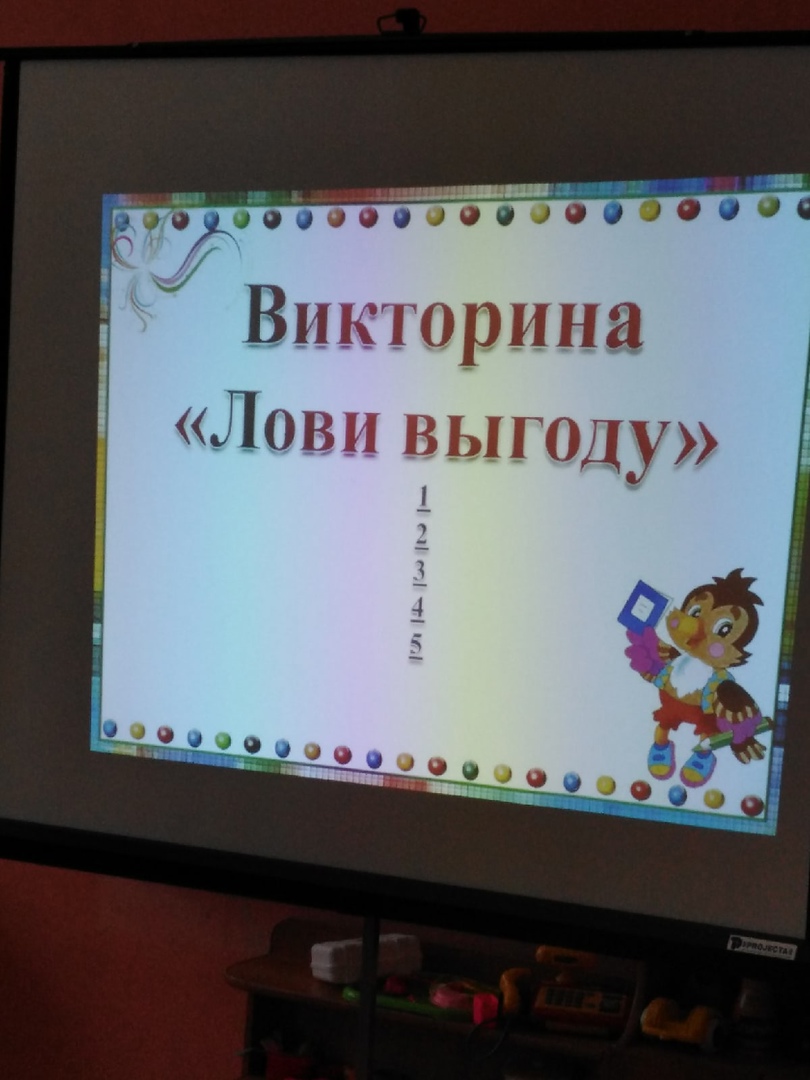 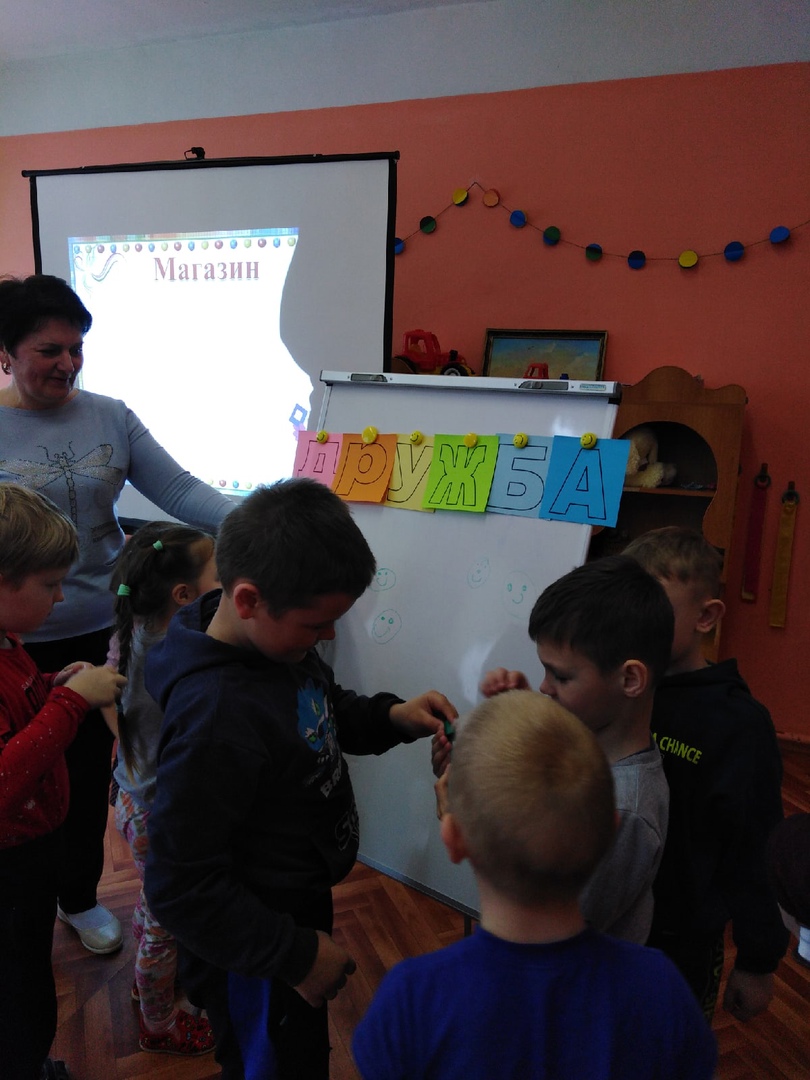 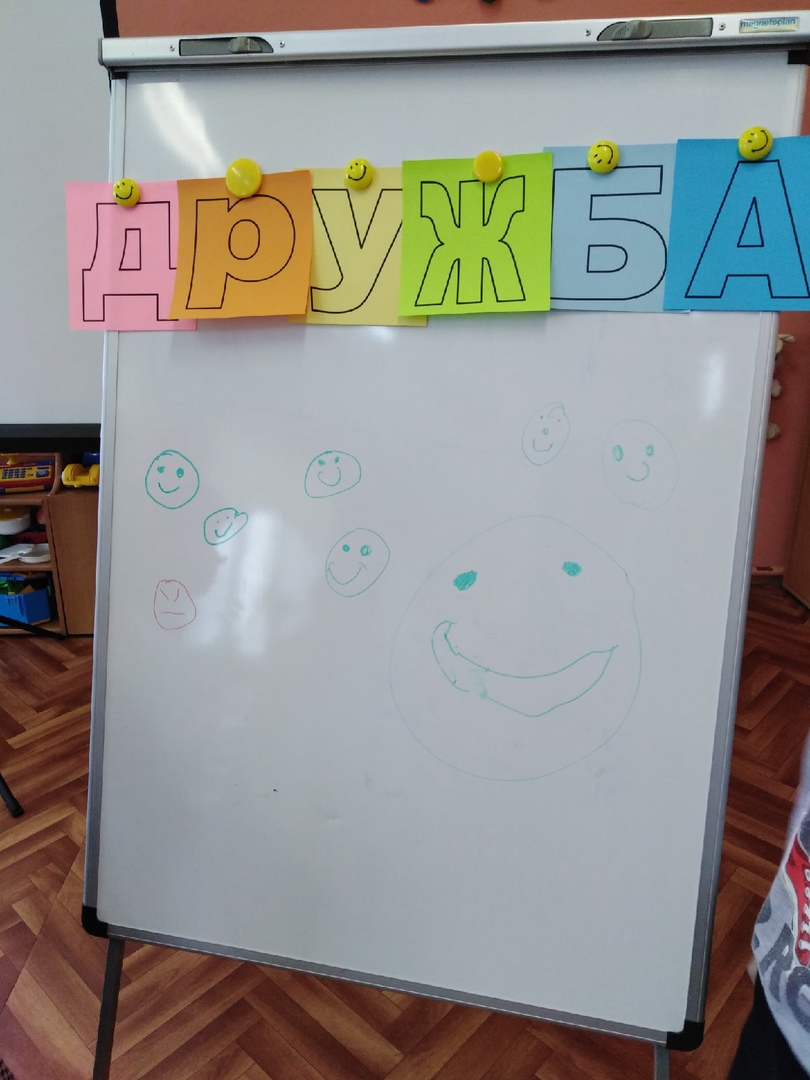 Этап, времяПедагогический инструментарийДеятельность педагогаДеятельность  детейПрогнозируемый результатУчебно-методическое обеспечениеВводно-организационный,1 мин.Мотивационно-побудительный,5 мин.Словeсный метод (беседа)Практический методПриветствие, доброе пожелание, установление зрительного контакта. (Слайд 1)- Ребята, сегодня по дороге в детский сад, я нашла вот эту вещь, вы знаете что это? (Слайд 2)- А зачем людям необходим кошелёк?- Давайте посмотрим, что же там лежит? Правильно, монеты.- Какой бывает монета? (Круглая, металлическая, звенит). Какие монеты вы знаете?- Смотрите, у нас в кошельке ещё что-то осталось. Давайте посмотрим, что же это.- Как можно назвать эти деньги? Это банкноты. Какие они?Банкноты так же, как монеты бывают разные и имеют разную ценность. Кто может назвать, какие банкноты бывают?- Скажите мне, а для чего нам нужны деньги?- Совершенно верно. В современном мире деньги нужны людям, без них прожить невозможно. (Слайд 3) Давайте мы тоже сделаем себе кошельки.- Ребята, а вы знаете, что существует интересная страна Финансов? И сегодня я предлагаю вам отправиться в эту страну! Вы согласны?- Давайте закроем глаза и скажем: «1, 2, 3, покружись. В стране Финансов окажись!»Приветствие.Дети стоят рядом с воспитателем.Отвечают на вопрос воспитателя.Рассматривают монеты.Отвечают на вопрос вос-ля.Рассматривают банкноты.Отвечают на вопросы воспитателя.Дети складывают кошелёк в технике «Оригами», повторяя действия воспитателя.Дети выполняют действия в соответствии с текстом. Сформирована установка на продуктивную совместную деятельность.Психологическая готовность к совместной игровой деятельности. Сформирована проблемная ситуация, определена общая цель. Кошелёк с монетами и банкнотами разного достоинства.Листы бумаги форматом А 4Основной этапЗакрепление ранее полученных знаний(20 мин.)Динамическая пауза - 1 минСловесный, наглядный, игровой, практический, демонстрационный.- Вот мы и в стране Финансов, а значит здесь я не Ирина Владимировна, а королева страны Финансов. (Слайд 4)- Приглашаю вас в свою страну, где вас ожидают различные испытания, выполнив которые, вы сможете заработать детские деньги – «Рублики», и разгадать одну великую тайну, которую нам подскажут карточки с буквами. А заработанные рублики вы будете складывать в ваши кошельки. - Ребята, для того, чтобы узнать нам, где находится первое задание, нам нужно отгадать загадку.«Синяя сестрица, быстрая, как птица,Вдоль дружков-бережков в океан стремится». - Значит, где находится 1 задание? (Слайд 5). Ищем реку! Что мы здесь видим? Ребята, это не просто река, это река времени. И сейчас мы с вами отправимся в разные эпохи.- Давайте все посмотрим и определим, какие деньги существовали в разное время: (Слайд 6)У первобытного человека денег не был, он в них не нуждался. Всё что ему было надо, давала природа. Кто-то из древних людей хорошо рыбачил, а кто-то лучше всех выращивал пшеницу. И поэтому люди стали обмениваться. Они меняли рыбу на зерно, шкуры на овощи, или другие товары. Деньгами древнему человеку служили: мех животных, зерно, соль, орехи, ракушки…- А можем, мы сейчас ответить на вопрос: «Были ли деньги у древнего человека?»- С течением времени на Руси появились первые монеты, которые люди подвязывали на верёвочку и носили на шее. Первые бумажные деньги появились во время правления императрицы Екатерины Второй. Мы живём с вами в современном мире, и наши деньги изменились по отношению к прошлому веку. Давайте определим, какие деньги у современного человека.-Ну вот, мы и справились с первым заданием и повторили пройденный ранее материал, получили карточку с буквой Р и заработали первые «рублики».Задание № 2.  Игра «Соотношение» (Слайды 7-11)- Ребята, на нашей планете много стран. Как же называется страна, в которой мы живём?- В каждой стране свои денежные знаки. Вы должны узнать по денежным знакам страну.-Молодцы, выполнили задание, заработали рублики и подсказку с буквой Ж.Задание № 3.  «Лови выгоду». (Слайд 12)Тема: «Мульти-пульти» - Вам нужно выбрать номер вопроса и правильно ответить на него, а ещё заработать «рублики» и подсказку с буквой.1 – «Возвращение блудного попугая».2 – «Приключения домовёнка Кузи».3 – «Винни-Пух и все-все-все».4 – «Каникулы в Простоквашино».5 – «Чиполлино».Физкультминутка (Слайд 13)Задание № 4. «Финансовый эрудит». (Слайд 14)На товаре должна быть обязательно (цена);Коль трудился целый год, будет кругленький (доход);Люди ходят на базар, там дешевле весь (товар);И врачу и акробату выдают за труд (зарплату);Очень вкусная витрина у овощного (магазина);Будут целыми, как в танке, сбережения в вашем (банке);Мебель, хлеб и огурцы, продают нам (продавцы);За сметану, хлеб и сыр в кассе чек пробьёт (кассир).- Все молодцы, выполнили задание, заработали подсказку с буквой Б и «рублики».Задание № 5. Сюжетно-ролевая игра «Магазин». (Слайд 15)- Что делают люди с заработанными деньгами?- А где мы их можем потратить?- Правильно и сейчас мы с вами отправимся в магазин "Игрушки". Вы можете купить в магазине всё, что вы хотите, если вам хватит ваших денег.- Давайте повторим, как называется человек, который продаёт товар?- А тот, который покупает?- Значит, сейчас вы будете покупателями, а я продавцом.Дети садятся за столы.Отгадывают слово «Река».Дети отвечают на вопросы воспитателя. Дети отвечают на вопросы воспитателя. Участники выбирают тему и номер вопроса.Дети под музыку выполняют движения, повторяя за воспитателемДети выполняют задание.Дети играют в игру.Сформировано первичное понимание экономических терминов. Имеют первоначальные знания о денежных единицах разных стран. Умеют соотносить и показывать купюру и страну. Понимают, что деньги нужно расходовать разумно, регулировать потребности в соответствии с возможностямиСнятие напряжения  эмоциональная и физическая разрядка.Информационно- коммуникационные технологии, компьютерные технологии, личностно-ориентированные, игровые.Атрибуты к с. р. игре (игрушки, кассовый аппарат)Заключительный этап Рефлексия3 мин.Словесный метод- Молодцы, ребята, вы справились со всеми испытаниями. А теперь давайте узнаем, какая тайна хранится на карточках с буквами. (Слайд 16). Вам нужно составить слово и прочитать его.- Правильно, ребята, это слово «Дружба» (Слайд 17).- Как вы думаете, в чём заключается тайна этого слова?- А можно ли купить дружбу? Какую же тайну мы сегодня узнали?(Слайд 18)Дети выполняют задание.Дети отвечают на вопросы.Подведение итога: оценка результата своей деятельности.Карточки с буквами.Медальки от Феи.